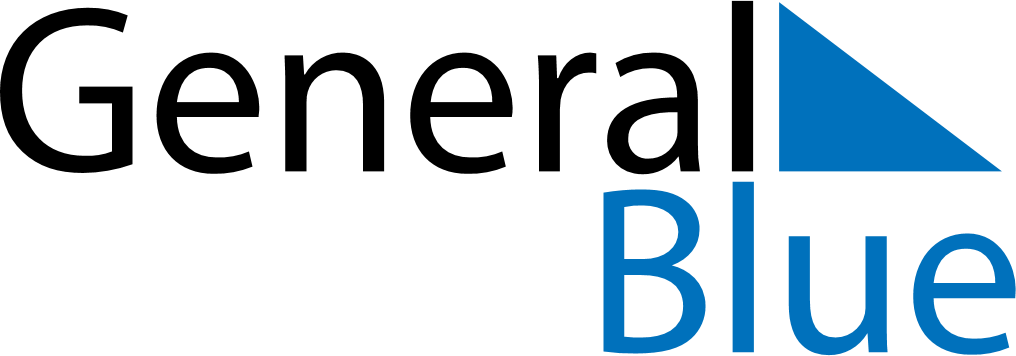 August 2022August 2022August 2022August 2022South AfricaSouth AfricaSouth AfricaMondayTuesdayWednesdayThursdayFridaySaturdaySaturdaySunday1234566789101112131314National Women’s Day15161718192020212223242526272728293031